附件9                         沙坡头区分年度高效节灌措施分布图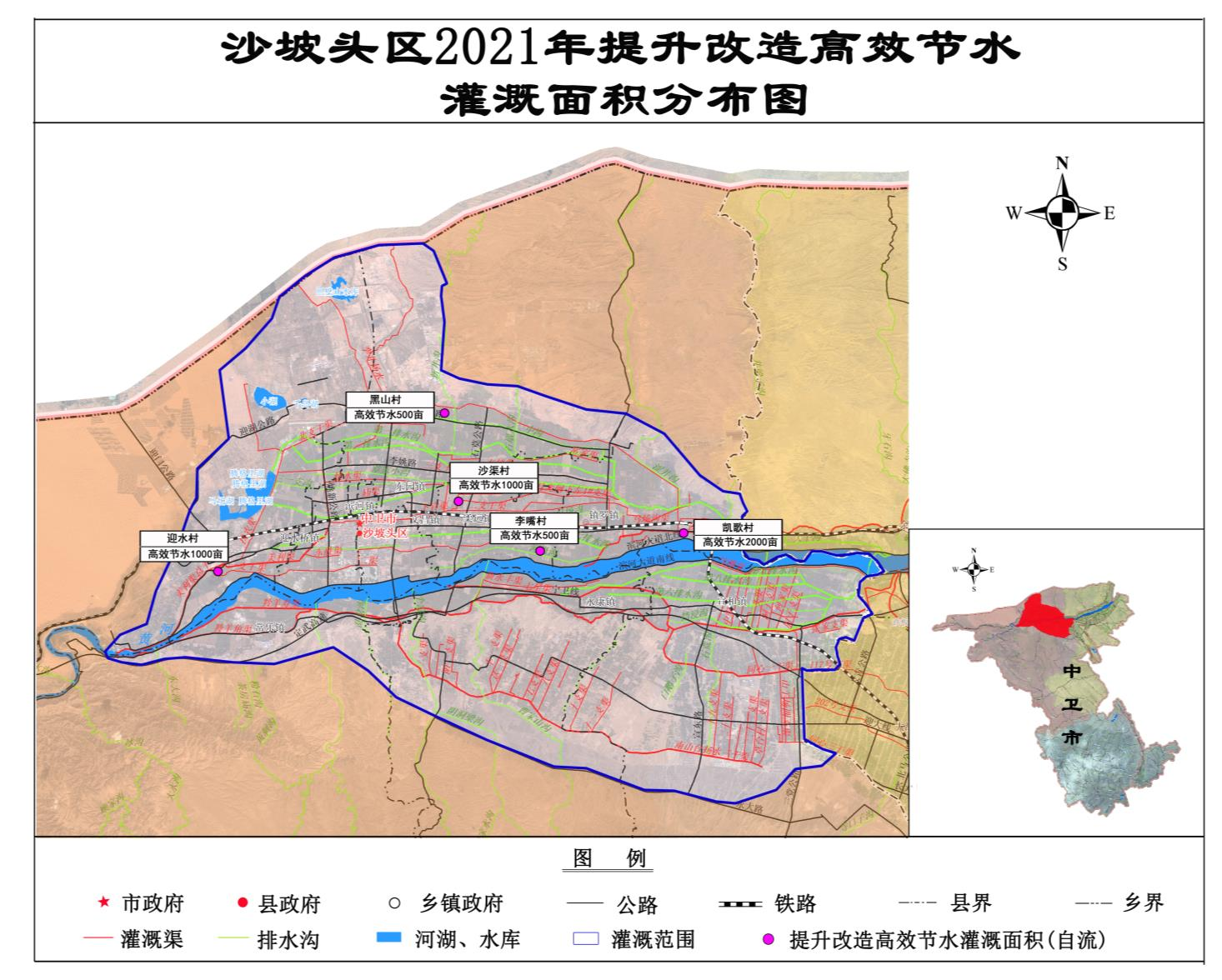 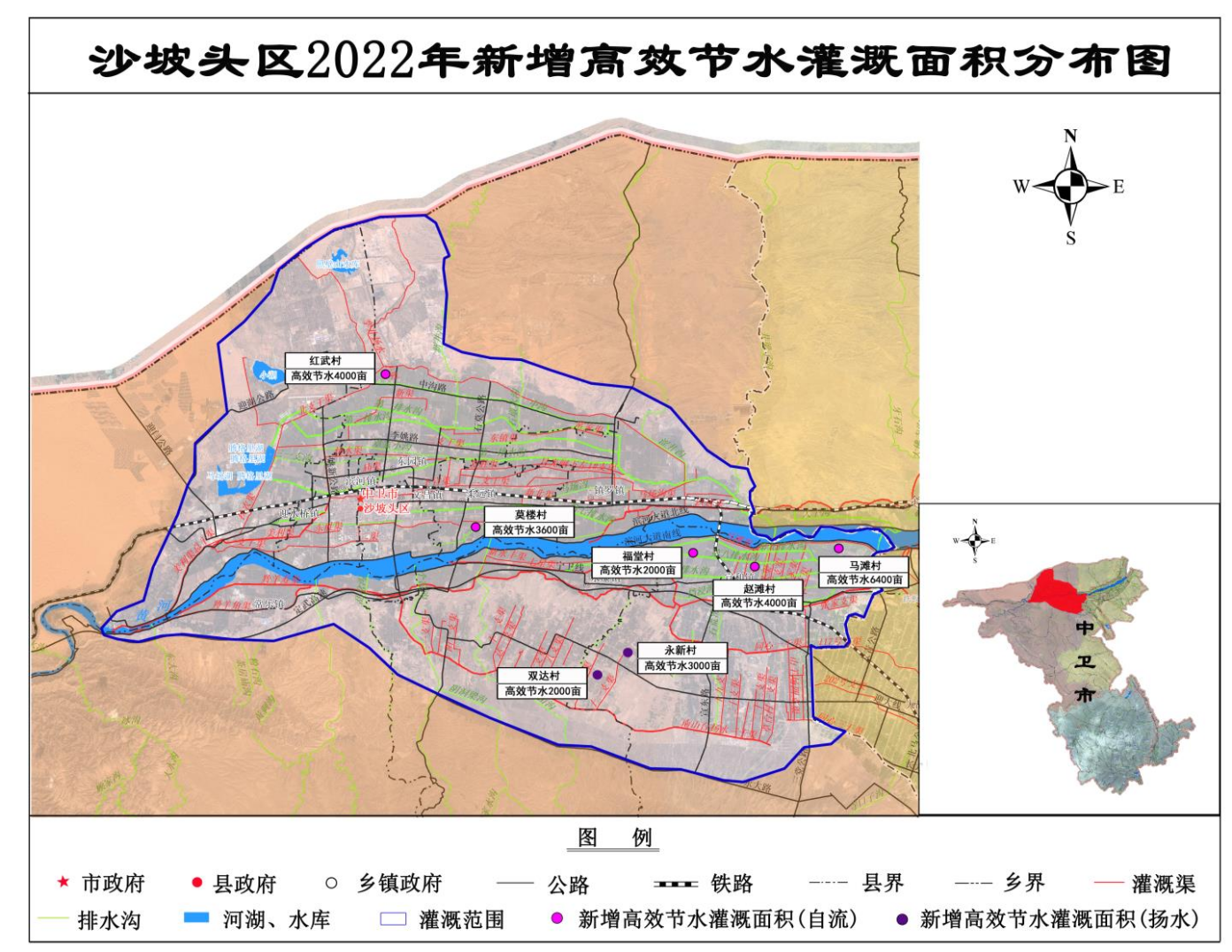 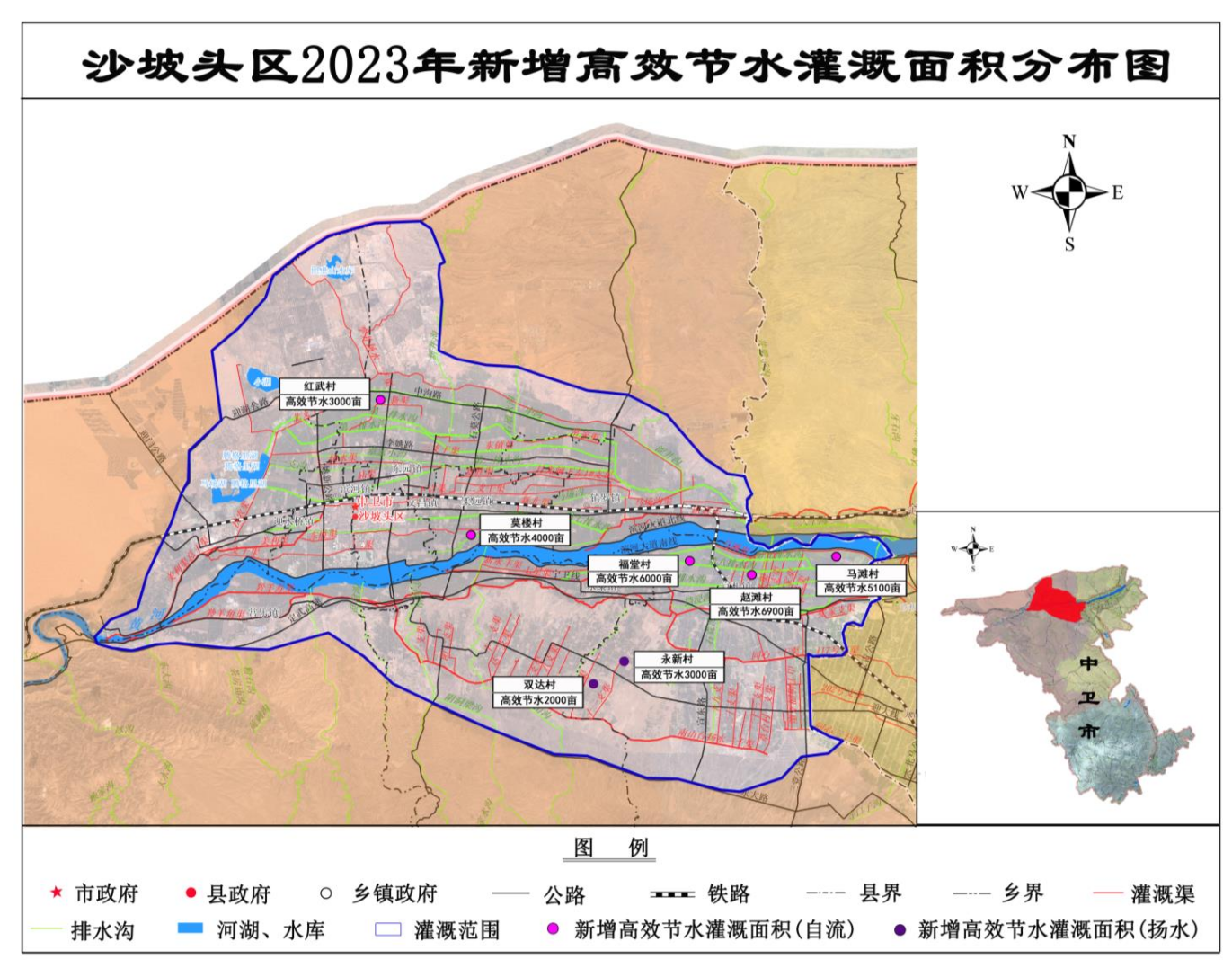 